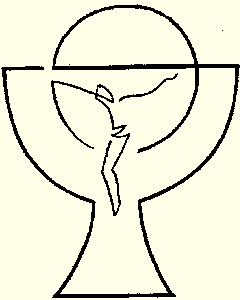             17. – 24. März 2024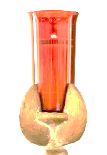 Das ewige Licht brennt in dieser Woche: ++ Ernst Janschitz; ++ Maria Jaklitsch und Angehörige ; ++ Maria und Lukas Staudacher, Josefa, Franz und Johann JobstInfos aus der Pfarrkanzlei:  Von Montag, dem 18.03., bis Freitag, dem 22.03.2024 ist Pfarrer Joham bei einem Ausbildungslehrgang – bei seelsorglichen Notfällen wenden Sie sich bitte an Pfarrer i. R. Stanko Trap (0676 8227 8363). 
Die Pfarrkanzlei ist Montag am Nachmittag sowie Mittwoch und Freitag vormittags besetzt.Für März und April gibt es noch frei Plätze. Bestellungen können nach den Gottesdiensten in der Sakristei oder in der Pfarrkanzlei aufgegeben werden.Die Jahresrechnung 2023 kann von Interessenten am Dienstag, dem 19. März und Dienstag, dem 26. März in den Kanzleistunden von Frau Angelika Gesierich eingesehen werden!Sonntag17.03.20245. Fastensonntag 10:30 Hl. Messe – Mitgestaltung: Frauenchor Cantissimo+ Anna Mitterbacher; + Ernst Janschitz, Jm8:30 Hl. Messe in Vorderberg und Göriach; 10:00 WGD in Mellweg;10:00 Hl. Messe in Feistritz;Montag 18.03.2024Fest vom dornengekrönten Haupt - 16:00 Hl. Messe in Feistritz - PfarrkircheDienstag19.03.2024Josefitag08:00 Hl. Messe in Schlosskapelle10:00 Hl. Messe in der Pfarrkirche++ Maria und Lukas Staudacher, Josefa, Franz und Johann Jobst; ++ Maria Jaklitsch und Angehörige;+ Josefine SternigMittwoch20.03.202410:00 Schulmesse der VS-NötschAnbetungstag in Egg 08:00, 10:00, 18:00 Hl. Messen in Egg11:30-18:00 Anbetungsstunden in EggDonnerstag 21.03.2024 10:30 Schulgottesdienst der VS-Achomitz in der Pfarrkirche Feistritz17:00 Hl. Messe in VorderbergFreitag22.03.202414:30 Gebet und Beichtgelegenheit in Paßriach15:00 Hl. Messe in PaßriachSamstag 23.03.2024 10:00 Ministrantentreffen - mit Probe für die KarwocheSonntag24.03.2024PALMSONNTAG08:30 Palmsegnung (bei Schönwetter vor dem Pfarrhog) und Hl. Messe mit Passion (in der Pfarrkirche)+Franziska Tarmastin; + Carolin Wirtitsch, Jm 8:30 Hl. Messe in Feistritz; 10:00 Hl. Messe in Göriach und Vorderberg;10:00 WGD in Egg; 10:30 Hl. Messe in Mellweg; 14:00 Hl. Messe in Hohenthurn